Міністерство освіти і науки УкраїниІнститут української мови НАН УкраїниНіжинський державний університет імені Миколи ГоголяКафедра української мови, методики її навчання та перекладу 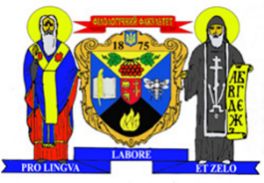 ШАНОВНІ КОЛЕГИ!Запрошуємо вас до дистанційної участіУ ВСЕУКРАЇНСЬКИХ ГРИЩЕНКІВСЬКИХ ЧИТАННЯХ–2022,які відбудуться 7 жовтня 2022 рокув Ніжинському державному університеті імені Миколи ГоголяТематичні напрямки:Науковий доробок академіка А. П. Грищенка.Українська мова в соціокультурному просторі.Проблеми історичної граматики української мови.Лексика та фразеологія української мови в контексті сучасних лінгвістичних парадигм.Актуальні питання сучасної граматики.Лінгвістична інтерпретація тексту.Сучасний освітній простір: проблеми та перспективи.Можлива публікація статей у фахових виданнях НДУ імені Миколи Гоголя – наукових збірниках «Література та культура Полісся» («Філологічні науки») та «Наукові записки» («Психолого-педагогічні науки»), проіндексованих у наукометричній базі даних Index Copernicus International. Вимоги до оформлення статей розміщено на сайті університету http://lkp.ndu.edu.ua/index.php/polissia/about/submissions  Умови участі в конференції:Для участі в конференції необхідно до 30 вересня 2022 року надіслати електронною поштою заявку, у якій зазначити прізвище, ім’я, по батькові; науковий ступінь і вчене звання; місце роботи й посаду; тематичний напрямок і тему доповіді; контактну інформацію: поштову адресу, електронну адресу та номер мобільного телефону.Учасники конференції отримують електронну програму та електронний сертифікат.Контактна інформація оргкомітету:Адреса: 16602, м. Ніжин, вул. Графська, 2, Ніжинський державний університет імені Миколи Гоголя, кафедра української мови, методики її навчання та перекладу. Заявки для участі в конференції просимо надсилати Петрик Олені Михайлівні (е-mail: petrykhelena2000@gmail.com; тел.: 098 8474118).ЗАЯВКАдля участі у Всеукраїнських Грищенківських читаннях–2022Прізвище, ім’я, по батькові  _______________________________________________Науковий ступінь і вчене звання ___________________________________________Місце роботи й посада ___________________________________________________Тематичний напрямок  ___________________________________________________Тема доповіді  __________________________________________________________Контактна інформація: поштова адреса _________________________________________________________електронна адреса  ______________________________________________________номер мобільного телефону  ______________________________________________